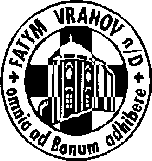 FATYM Vranov nad Dyjí, Náměstí 20, 671 03 Vranov nad Dyjí;515 296 384, email: vranov@fatym.com; www.fatym.comBankovní spojení: Česká spořitelna č.ú.:1580474329/080014. 5. Šestá neděle velikonoční – sbírka na pronásledované křesťany7,30 Vratěnín – mše svatá  9,00 Plenkovice – mše svatá 9,15 Vranov – mše svatá10,15 Olbramkostel – mše svatá;11,11 Lančov – bohoslužba slova11,30 Šumná – mše svatá, ráno v 7,30 NENÍ mše svatá ve Štítarech15. 5. pondělí po 6. neděli velikonoční – sv. Žofie18,00 Vranov – Nový Jeruzalém – růženec, mše svatá, adorace + procesí k sv. Janu Nepomuckému16. 5. úterý svátek sv. Jana Nepomuckého, kněze a mučedníka, hl. patrona Čech18,06 Štítary – mše svatá17. 5. středa po 6. neděli velikonoční – sv. Paschal Baylon7,30 Olbramkostel – mše svatá17,00 Šumná  –  svatá půlhodinka18,00 Lančov – bohoslužba slova19,00 Praha katedrála – začátek pěší pouti z Prahy do Jeníkova18. 5. čtvrtek slavnost Nanebevstoupení Páně17,00 Vranov – mše svatá16,45 Šumná pod kostelem – příprava na 1. sv. Přijímání 18,00 Šumná – mše svatá s májovou pobožností19. 5. pátek po 6. neděli velikonoční – sv. Petr Celestýn8,00 Vranov – mše svatá 16,30 Olbramkostel – mše svatá18,00 Plenkovice – mše svatá 18,06 Štítary – mše svatá 20. 5. sobota památka sv. Klementa Marie Hofbauera, kněze16,00 Podmyče  – mše svatá21. 5. Sedmá neděle velikonoční 7,30 Vratěnín – mše svatá  7,30 Štítary – mše svatá9,00 Plenkovice – mše svatá 9,15 Vranov – mše svatá10,15 Olbramkostel – mše svatá;11,11 Lančov – bohoslužba slovaHeslo: Ježíšovo vzkříšení život zcela promění.  17. – 21. 5. pěší pouť do Jeníkova. Více informací u o. Nika; 28. 5. – pouť na Šumné ke Svatému Duchu a 1. sv. Přijímání